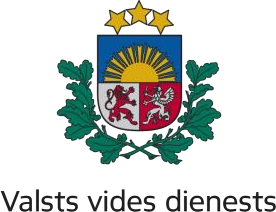 LIELRĪGAS REĢIONĀLĀ VIDES PĀRVALDERūpniecības iela 23, Rīga, LV-1045, tālr. 67084278, e-pasts: lielriga@vvd.gov.lv, www.vvd.gov.lvRīgā                                                                                                          2021. gada 5.novembrīParedzētās darbības ietekmes uz vidi sākotnējais izvērtējums Nr.RI21SI0128Sākotnējā izvērtējuma mērķis ir noteikt, vai pieteiktā paredzētā darbība atsevišķi vai kopā ar citām darbībām varētu būtiski ietekmēt vidi. Sākotnējā izvērtējuma uzdevums nav precīzi dokumentēt ietekmju apjomu un definēt projekta īstenošanas nosacījumus. Detalizēts ietekmju apjoma un būtiskuma izvērtējums ir veicams ietekmes uz vidi novērtējuma ietvaros atbilstoši likumā “Par ietekmes uz vidi novērtējumu” un tam pakārtotajos normatīvajos aktos noteiktajai kārtībai gadījumā, ja sākotnējā izvērtējuma rezultātā tiek secināts, ka pieteiktās paredzētās darbības īstenošanas rezultātā ir iespējama būtiska ietekme uz vidi.Paredzētās darbības ierosinātājs:Akciju sabiedrība “TYREC” (reģistrācijas Nr. 40203284752), juridiskā adrese: Daugavgrīvas iela 21, Rīga, LV-1048, e-pasts: info@ajpower.lv, tālrunis: +371 67969140 (turpmāk – Ierosinātāja).Paredzētās darbības nosaukums:Nolietoto riepu pārstrādes rūpnīcas (riepu mehāniska pārstrāde) izveide (turpmāk – Paredzētā darbība).Paredzētās darbības norises vieta:Rīgas iela 21B (kadastra apzīmējums 8009 006 0008), Olaine, Olaines novads (saskaņā ar ZIP kadastra apzīmējums 8009 006 0015 un plānotā adrese Rīgas iela 31, Olaine, Olaines novads) (turpmāk – Nekustamais īpašums).Informācija par paredzēto darbību, iespējamām paredzētās darbības vietām un izmantojamo tehnoloģiju veidiem:Valsts   vides   dienesta   Lielrīgas   reģionālā   vides   pārvalde   (turpmāk   –   Dienests) 2021. gada 8. jūlijā saņēma Ierosinātājas pilnvarotās personas SIA “GEO CONSULTANTS” iesniegto iesniegumu, 2021. gada 31. augustā papildus sniegto informāciju Dienestā un 
2021. gada 15. oktobrī papildus sniegto informāciju Būvniecības informācijas sistēmā (turpmāk – BIS) ietekmes uz vidi sākotnējā izvērtējuma veikšanai Paredzētajai darbībai Nekustamajā īpašumā.Saskaņā ar iesniegumā norādīto, Ierosinātāja plāno nolietoto riepu un gumijas izstrādājumu mehāniskās pārstrādes uzņēmumā veikt nolietoto riepu pārkraušanu un mehānisko pārstrādi - smalcināšanu. Kā izejmateriāli tiks izmantotas nolietotas riepas, kā piemēram, vieglās a/m riepas, kravas a/m riepas (autobusu, kravas a/m u.c.), traktoru/auto iekrāvēju pildītās riepas u.c. industriālās tehnikas riepas(atkritumu klase – 160103). Darbība plānota īpašumā ar kadastra Nr. 8009 006 0012 ar aptuveno platību 40532 m2. Par iepriekšminētā nekustamā īpašuma iegādi starp Ierosinātāju, kā pircēju, un zemesgabala īpašnieku – SIA ražošanas firma “Ķīmiķis” (reģ. Nr. 40103142728) ir noslēgts Cerības pirkuma līgums, kā arī 2021. gada 10. martā noslēgts zemes nomas līgums.Papildus norādāms, ka Rīgas ielai 21B, Olainē (kadastra apzīmējums 8009 006 0008), pamatojoties uz Olaines novada domes 2021.gada 26.maija lēmumu “Par zemes ierīcības projekta nekustamajam īpašumam Rīgas iela 21B (Olainē) apstiprināšanu, nekustamā īpašuma lietošanas mērķu, apgrūtinājumu, adresācijas noteikšanu” (6.prot., 24.4.p.) ir piešķirts zemes vienības kadastra apzīmējums 8009 006 0015 un plānotā adrese - Rīgas iela 31, Olaine. Vēsturiski paredzētās darbības teritorija ir izmantota saimnieciskajā darbībā. Šī teritorija tika izmantota kūdras ieguves darbības nodrošināšanai. Caur teritoriju un gar tās robežu ir bijusi izvietota šaursliežu dzelzceļa līnija un autoceļš kūdras produktu izvešanai no tās ieguves vietām. Teritorijā atradās vairākas saimnieciskās ēkas, kuras šobrīd ir demontētas. Ceļš un dzelzceļš vairs netiek izmantoti, daļa no sliežu ceļiem ir demontēta. Nekustamais īpašums, attiecībā pret Olaines pilsētas teritoriju, attēlots 1.attēlā. Riepu pārstrādes rūpnīcas (turpmāk – RPR) projekta attīstība tiek plānota 2 kārtās, sākotnēji īstenojot 1. kārtu (riepu čipsu un rupju granulu ražošana), 2. kārtas darbību (gumijas granulu ražošana) paredzēts uzsākt aptuveni 12 mēnešus pēc 1. kārtas īstenošanas un to plānots pabeigt aptuveni 12 mēnešu laikā no tās uzsākšanas brīža, ņemot vērā to, ka iekārtas tiek ražotas pēc pasūtījuma. Plānotās darbības ietvaros ir paredzēts izveidot divus tehnoloģiskos laukumus izejmateriālu un gatavās produkcijas uzglabāšanai, katrs no tiem līdz 5000 m² platībā. Plānotā darbības vietā tiks uzstādīta angāra tipa ēka (~960 m2 platībā) RPR līnijas novietošanai. Darbinieku vajadzībām tiks ierīkotas telpas ēkā, kas tiks uzbūvētā kā atsevišķa ēka (~75 m2 platībā), ar visām nepieciešamajām komunikācijām. RPR teritorijā tiks uzstādīti autosvari ienākošā materiāla un izejošās produkcijas apjoma kontrolei. Teritorijā, visā tās ražošanas platībā, kā arī tehnoloģiskajos laukumos, tiks ieklāts ūdensnecaurlaidīgs segums (asfalta vai betona segums), nodrošinot lietus ūdens savākšanu un novadīšanu lokālajā attīrīšanas iekārtā (smilšu ķērājā un naftas produktu atdalītājā). Blakus administratīvai ēkai, kas neatradīsies ražošanas zonā, plānots bruģa segums, un tam nav paredzēta lietus ūdens novade uz attīrīšanas iekārtu. Pārējā teritorijas daļa tiks apzaļumota. Apkārt nomātā zemes gabala robežai plānots uzstādīt vismaz 1,5 m augstu stiepļu nožogojumu ar iebraukšanas vārtiem, lai ierobežotu nesankcionētu iekļūšanu darbības vietai. Piekļūšana RPR tiek plānota, izmantojot Rīgas ielu, kas pieved līdz pat Paredzētās darbības teritorijai. Pie administratīvās ēkas ir paredzēta autostāvvieta 10 automašīnām. Plānoto ēku un laukumu izvietojums attēlots 2.attēlā. Plānotais riepu pieņemšanas apjoms – līdz 9500 t/gadā, paredzot, ka vienlaicīgi RPR uzglabāšanas laukumā atradīsies ne vairāk kā 700 t nolietoto riepu. Veicot riepu pārstrādi RPR 1. kārtā – pārstrādājot līdz 9500 tonnām gadā, riepu čipsi (frakcija 50x50 mm) no šī apjoma varētu sastādīt līdz ~8500 tonnām (līdz pat 90% no kopējā pārstrādājamā apjoma), bet rupjas frakcijas gumijas granulas līdz ~1000 tonnām gadā. RPR 2. kārtā – pārstrādājot gadā 9500 t nolietotu riepu tiktu iegūts līdz ~6,3 tūkst. tonnu granulas (67%), līdz ~1,8 tūkst. tonnu metāla (191202) (18%), līdz ~1,3 tūkst. tonnu tekstila (191208) (14%) un 1-2 % neapstrādājami atkritumi (191212), kas nepārsniegtu ~150 tonnas gadā. Melnā metāla, tekstila un nepārstrādājamie atkritumi, tiks nodoti komersantiem, kuriem ir atbilstoša atļauja šādu atkritumu pārstrādē.RPR teritorija, izņemot atsevišķu teritorijas daļu, kurā tiks izveidots Saules paneļu parks, no kura iegūtas elektrības tiks nodrošināta RPR uzstādīto iekārtu darbība, tiks sadalīta pamata trīs “darba zonās”:riepu šķirošanas un uzglabāšanas zona (pēc to piegādes RPR teritorijā);mehāniska riepu pārstrādes zona, kas savukārt tiek dalīta divās zonās:primāra pārstrāde – griešana (šrēderešana) ar iekārtu Super Chopper - starpprodukts: liela izmēra šrēdi no 50 mm līdz 300 mm;sekundārā pārstrāde – griešana ar Multi Purpose Raspers – gala produkts: riepu čipsi izmērā ne vairāk ka 50 mm x 50 mm, kā arī “rupjas frakcijas granulas (1,5 – 5,0 mm; 2,0 – 4,0 mm; 2,0 – 6,0 mm)”;gatavās produkcijas uzglabāšanas zona.Atsevišķi tiek izveidota zona, kur atradīsies administrācijas telpas, ka arī darbinieku ģērbtuves un rekreācijas telpas.Visa veida nolietoto riepu un gumijas izstrādājumu pārstrādes process tiks realizēts sekojoši:pirms nolietotu riepu pārstrādes procesa uzsākšanas, tās tiks sašķirotas pa pozīcijām: vieglās a/m riepas; kravas a/m riepas (autobusu, kravas a/m u.c.); traktoru/auto iekrāvēju pildītās riepas u.c. industriālās tehnikas riepas, vienlaicīgi pārbaudot, lai pie šīm riepām, gan ārēji, gan iekšienē nebūtu kādi citi piemaisījumi vai nepiederīgi priekšmeti, piemēram: akmeņi, dažāda veida metāliskas, plastmasas vai koka daļas, smiltis, eļļas u.c.); primāra pārstrāde – griešana/smalcināšana. Sašķirotas riepas sākotnēji plānots sagriezt uz mazākas frakcijas gabaliem, iegūstot grieztus, smalcinātus gumijas gabalus, izmērā līdz 300 mm. Lai nodrošinātu šo procesu tiks uzstādīta iekārta Super Chopper (modifikācija pēc pasūtītāja pieprasījuma). Super Chopper iekārta tehnoloģiski tiks uzstādīta ārpus ražošanas telpas, līdz ar ko tiks nodrošināta nolietoto riepu pārstrāde, optimizējot to padošanu/iekraušanu Super Chopper pārstrādes bunkurā.  Plānots, ka sašķirotās riepas pa transporta lenti vai ar frontālā iekrāvēja palīdzību tiks iekrautas pārstrādes (smalcināšanas/ griešanas) iekārtā. Iekraušanas bunkurā riepas nonāks uz nažiem un tiks sagrieztas sīkākas frakcijas gabalos. Ņemot vērā iekārtu ražotāju standarta tehniskos risinājumus, varētu nodrošināt līdz 6-7 tonnām/stundā nolietoto riepu pārstrādi (sagriešanu). Ar darba dienas jaudu vismaz 6 stundas/dienā pārstrādei tiks novirzītas 36 - 42 tonnas nolietotu riepu, kas ir aptuveni ~7,2 tūkst. līdz 9,5 tūkst. tonnu nolietoto riepu pārstrāde gadā (200-220 darba dienas); pārstrādātā produkcija (šrēdi) ar transportiera lenti un/vai frontālo iekrāvēju tiks iekrauti otras pārstrādes Multi Purpose Raspers uzkraušanas bunkurā, kas veiks materiāla sekundāro pārstrādi – griešanu/smalcināšanu. Multi Purpose Raspers iekārta tiks novietota telpās, jo tās saražotai produkcijai (riepu čipsi un rupjas frakcijas granulas) ir jābūt ar stingri noteiktu mitruma koeficientu. Attīstot RPR projekta 2. kārtu, tiks uzstādītas iekārtas, kas nodrošinās gumijas granulu un gumijas pulvera ražošanu, tādējādi ir būtiski nodrošināt apstākļus produkta ražošanai ar minimālu mitruma koeficientu. Atbilstoši ražotāja tehnoloģiskajiem noteikumiem, granulu ražošanas iekārtām obligāti jāatrodas slēgtās telpās. Pārstrādes-smalcināšanas rezultātā tiks iegūta gatavā produkcija: riepu čipsi (gabali) frakcijā – 50 x 50 mm; dažādas frakcijas gumijas granulas (1,5 – 5,0 mm; 2,0 – 4,0 mm; 2,0 – 6,0 mm). Gatavās produkcijas uzglabāšanas zonā gatavā produkcija (riepu čipsi un granulas) uzglabāsies īstermiņā, atbilstoši patērētāju pieprasījumam un loģistikas risinājumiem (grafikiem). Produkcijas īslaicīgai uzglabāšanai tiks izveidota atsevišķa zona, kura būs atdalīta no riepu šķirošanas un uzglabāšanas zonas. Gatavā produkcija tiks iepildīta polimēru big-bag maisos (900 – 1100 kg) un tiks novietota minētajā uzglabāšanas laukumā, paredzot, ka vienlaicīgi uzglabāšanas laukumā atradīsies līdz 400 t gatavās produkcijas.Piegādāto nolietotu riepu, kā arī gatavās produkcijas izvietojums RPR teritorijā tiek plānots pa zonām, un attiecīgās zonas tiek izvietotas tādā veidā, lai nodrošinātu transportlīdzekļu – kravas automašīnu un, nepieciešamības gadījumā, cita speciālā transporta, tajā skaitā arī ugunsdzēsības un glābšanas dienesta transporta, brīvu, neierobežotu pārvietošanos teritorijā, atbilstoši sastādītajai transporta kustības shēmai un kustības norādījumiem vai apzīmējumiem teritorijā.Nolietotu riepu mehāniskā pārstrāde ir plānota vidēji 5 dienas nedēļā un aptuveni 200-220 dienas gadā (atkarībā no nepieciešamības veikt tehniskās apkopes, kuru gaitā uz laiku vajadzētu pilnībā apstādināt iekārtu darbību).RPR darbības nodrošināšanai ir nepieciešamas šādas iekārtas: smalcināšanas griešanas iekārta – 6-7 t/h; pārstrādes sasmalcināšanas iekārta – ~5 t/h, smalcinātāji (granulatori) – ~5 t/h, kuru trokšņa līmenis nepārsniegs 110 dB (A). Visas iekārtas tiks darbinātas ar elektroenerģiju. Atkarībā no dažādu ražotāju izvēlētajiem tehnoloģiskajiem risinājumiem un izmantotajiem elektrodzinēju modeļiem, visu iepriekšminēto iekārtu kopējā nominālā jauda ir 443 – 550 kW. Faktiskais enerģijas patēriņš, pēc ražotāju datiem tiek uzrādīts 40-75% no iekārtu nominālās jaudas. RPR ražošanas, kā arī saimniecisko un sadzīvisko vajadzību nodrošināšanai, tiks izbūvēts saules enerģijas parks ar kopējo jaudu līdz 0,6 MW cita projekta ietvaros. Ir saņemts Ekonomikas ministrijas lēmums Nr. 3.11-8/2021/65, ar kuru Ierosinātājai ir atļauts uzsākt jaunu ražošanas iekārtu – saules elektrostacijas ar jaudu līdz 0,6 MW – uzstādīšanu Nekustamajā īpašumā, lai saražoto elektroenerģiju izmantotu RPR vajadzībām.Lai nodrošinātu riepu iekraušanu pārstrādes bunkuros, kā arī gatavās produkcijas pārvietošanu teritorijā, plānots izmantot frontālo iekrāvēju un autoiekrāvēju. Plānots, ka minētās tehnikas vienības tiks darbinātas ar dīzeļdegvielu, tanī pat laikā tiek meklēti risinājumi, izmantot tehniku, kas strādā no akumulatoriem, lai pilnvērtīgāk izmantotu iegūto saules enerģiju, vienlaicīgi samazinot vai pārtraucot fosilās degvielas izmantošanu ražošanas procesos. Dīzeļdegvielas uzglabāšana RPR teritorijā nav paredzēta un tā tiks piegādāta pēc nepieciešamības.Nav paredzēts izmantot bīstamās ķīmiskās vielas un ķīmiskie produkti, kas izmantoti ražošanā kā izejmateriāli, palīgmateriāli vai veidojas starpproduktos vai gala produktos. Dīzeļdegviela netiks uzglabāta, bet periodiski (pēc nepieciešamības) tiks atvesta, lai nodrošinātu pārstrādes (ražošanas) laukumā esošas tehnikas – auto iekrāvēju darbību.RPR projekta attīstības gaitā tiek plānots veikt pieslēgumu pie centralizētā ūdensvada un sadzīves kanalizācijas tīkliem. Plānotās darbības laikā ražošanas notekūdeņi neveidosies. Iekārtu griežnažu dzesēšana tiks veikta ar ūdens smidzināšanu, nelielā apjomā, neveidojot notekūdeņus (izsmidzinātais apjoms iztvaiko). Savukārt lietus ūdeņi no laukumiem tiks novadīti attīrīšanas iekārtās ar smilšu un naftas produktu ķērājiem. Attīrītie lietus ūdeņi tiks novadīti esošajā novadgrāvī vai infiltrācijas laukā. Teritorijā atrodas dīķis, kurš tiks pielāgots ūdens ņemšanas vietai avārijas gadījumiem, piemēram, ugunsgrēka likvidēšanai.Attiecībā par siltumapgādi, norādāms, ka tiks apsildītas darbinieku telpas, izmantojot elektriskos sildītājus.  Izvērtējot iepriekš minēto, Dienests konstatēja, ka Paredzētā darbība atbilst likuma “Par ietekmes uz vidi novērtējumu” 3.2 panta pirmās daļas un 2. pielikuma 11.punkta 2.1apakšpunktam (atkritumu pārstrādes un apstrādes iekārtas, ja to jauda ir 5 tonnas diennaktī (visas darbības, uz kurām neattiecas šā likuma 1.pielikums)) un tai ir jāveic sākotnējais ietekmes uz vidi izvērtējums.Likuma “Par ietekmes uz vidi novērtējumu” 8.pants nosaka, ka piesakot darbību ierosinātājs norāda vismaz divus dažādus risinājumus attiecībā uz šīs darbības vietu vai izmantojamo tehnoloģiju veidiem. Ņemot vērā, ka Ierosinātāja iesniegumā nav norādījis divus dažādus risinājumus attiecībā uz šīs darbības vietu vai izmantojamo tehnoloģiju veidiem, Dienests kā otru variantu pieņēma to, ka Ierosinātāja varētu neveikt darbību.Paredzētās darbības ietekmes uz vidi vērtēšanas nepieciešamības pamatojums (iespējamās ietekmes būtiskuma novērtējums):Izvērtējot Paredzētās darbības iespējamās ietekmes un to būtiskumu, tika izmantoti likuma “Par ietekmes uz vidi novērtējumu” 11.panta kritēriji (paredzēto darbību, darbības vietu un šīs vietas ģeogrāfiskās īpatnības raksturojošie faktori, ņemot vērā paredzētās darbības ietekmes apjomu un telpisko izplatību; ietekmes intensitāti un kompleksumu; ietekmes varbūtību; savstarpējo un kopējo ietekmi uz citām esošām vai apstiprinātām paredzētajām darbībām, kas ietekmē vienu un to pašu teritoriju; iespēju pilnvērtīgi samazināt paredzēto ietekmi uz vidi) un uz Eiropas Savienības sākotnējā izvērtējuma vadlīniju C pielikumu balstīts kontrolsaraksts.Paredzētajai darbībai ir saistoši Ministru kabineta 2016. gada 13. decembra noteikumi Nr. 788 “Noteikumi par atkritumu savākšanas un šķirošanas vietām” (turpmāk – MK noteikumi Nr.788), tai skaitā šo noteikumu 16. punkts, Ministru kabineta 2011. gada 19. aprīļa noteikumi Nr. 302 “Noteikumi par atkritumu klasifikatoru un īpašībām, kuras padara atkritumus bīstamus”, Ministru kabineta 2019. gada 8. janvāra noteikumi Nr.2 “Finanšu nodrošinājuma piemērošanas kārtība atkritumu apsaimniekošanas darbībām”, Ministru kabinets 2018. gada 
13. novembra noteikumi Nr.682 “Kārtība, kādā izbeidz piemērot atkritumu statusu no nolietotām riepām iegūtiem gumijas materiāliem”, tai skaitā šo noteikumu 3.punkta 3.1.,  3.2. un 3.4.apakšpunkts, jo Paredzētās darbības rezultātā no nolietotajām riepām tiks iegūtas otrreizējās izejvielas – gumijas pulveris (nolietotu riepu smalcināšanas ceļā iegūtu gumijas materiālu, kura daļiņu izmērs nepārsniedz 0,8 milimetrus), gumijas granulas (nolietotu riepu granulēšanas ceļā iegūtu gumijas materiālu, kura daļiņu izmērs ir no 0,9 milimetriem līdz 20 milimetriem) un sasmalcinātu gumija (nolietotu riepu drupināšanas, smalcināšanas vai plēšanas ceļā iegūtu gumijas materiālu, kura neregulāras formas daļiņu izmērs galvenokārt ir no 50 milimetriem līdz 300 milimetriem ar pieļaujamiem metāla stiepļu un tekstila piejaukumiem). Norādāms, ka Paredzētās darbības ietvaros veicamā riepu priekšapstrāde ir klasificējama ar reģenerācijas kodu R12 atbilstoši Ministru kabineta 2011. gada 26. aprīļa noteikumu Nr.319 ,,Noteikumi par atkritumu reģenerācijas un apglabāšanas veidiem” 1.pielikumam, kas ir atkritumu īpašību mainīšana, lai ar tiem veiktu jebkuras darbības, kas apzīmētas ar kodu R1, R2, R3, R4, R5, R6, R7, R8, R9, R10 un R11.Paredzētās darbības Nekustamais īpašums saskaņā Olaines pagasta padomes 2008.gada 16.jūlija saistošo noteikumu Nr.8 “Olaines pagasta teritorijas plānojums 2008.-2020. gadiem grafiskā daļā, teritorijas izmantošanas un apbūves noteikumi” grafiskās daļas karti atrodas Rūpniecisko objektu apbūves teritorijā, kas ir noteikta kā pašvaldības administratīvās teritorijas daļa, kurās īpašumu zemes vienību un gabalu pamatizmantošanas un apbūves veids ir ražošanas uzņēmumi, garāžas, noliktavu saimniecības, komunālo, atkritumu saimniecības un derīgo izrakteņu ieguves objektu apbūves teritorijas, kā arī palīgizmantošana un papildizmantošana. Cita starpā norādāms, ka Olaines novada dome (turpmāk – Pašvaldība), pamatojoties uz 
SIA “AJ Power recycling” iesniegumu, 2020. gada 25. novembrī pieņēma lēmumu “Par gumijas izstrādājumu un nolietoto riepu mehāniskās pārstrādes vietas izveidi Rīgas ielā 21B, Olainē” (prot. Nr. 17, 18.p.) (turpmāk – Pašvaldības lēmums), ar kuru dome konceptuāli atbalstīja gumijas un nolietoto riepu mehāniskās pārstrādes vietas izveidi Rīgas ielā 21B, Olainē, Olaines novadā (kadastra Nr.8009 006 0012, zemes vienības kadastra apzīmējums 8009 006 0008) (atkritumu dalītās savākšanas, šķirošanas, sagatavošanas pārstrādei un reģenerācijas infrastruktūras objektu ar saules paneļu parku). Tāpat arī Pašvaldība 2021. gada 24. martā sagatavoja vēstuli Nr. ONP/1.12./21/1627-ND, kurā SIA “AJ Power recycling” tiek informēta, ka Pašvaldības lēmums nav pieņemts, nosakot konkrētu projekta realizētāju (SIA “AJ Power recycling”), līdz ar to Pašvaldības lēmuma grozīšana nav nepieciešama un tas attiecināms arī uz AS “TYREC”, ja tai ir panākta vienošanās ar nekustamā īpašuma īpašnieku par īpašuma nomu ar apbūves tiesībām vai atsavināšanu. Pēc nekustamā īpašuma sadales un atsevišķas zemes vienības izveides un visas nepieciešamās dokumentācijas saņemšanas, Pašvaldība pieņems lēmumu par atļaujas izsniegšanu konkrētam uzņēmumam (operatoram) jauna sadzīves atkritumu savākšanas, dalītas vākšanas, šķirošanas, sagatavošanas pārstrādei un reģenerācijas vai apglabāšanas iekārtu un infrastruktūras objekta izveidei atbilstoši Atkritumu apsaimniekošanas likuma 8. panta pirmās daļas 2. punktā noteiktajam. Ņemot vērā iepriekš minēto, secināms, ka Pašvaldība jau konceptuāli ir atbalstījusi Paredzēto darbību Nekustamajā īpašumā un pēc nekustamā īpašuma sadales un atsevišķas zemes vienības izveides un visas nepieciešamās dokumentācijas saņemšanas, Pašvaldība pieņems lēmumu par atļaujas (atkritumu objekta izveidei) izsniegšanu konkrētam uzņēmumam (operatoram). Dienests secina, ka Paredzētā darbība ir pieļaujama Nekustamajā īpašumā. Taču, ņemot vērā, ka Pašvaldība Ierosinātājai nav vēl izsniegusi jaunu lēmumu par atļaujas (atkritumu objekta izveidei) izsniegšanu (iepriekš tikai konceptuāli tika akceptēta darbība), līdz ar to Dienests, lemjot par ietekmes uz vidi novērtējuma nepiemērošanu, nevarēs izsniegt tehniskos noteikumus Paredzētajai darbībai Nekustamajā īpašumā, līdz brīdim, kad Dienestā tiks iesniegts Pašvaldības pieņemtais lēmums atbilstoši Atkritumu apsaimniekošanas likuma 8. panta pirmās daļas 2. punktā noteiktajam. Paredzētās darbības vieta neatrodas Baltijas jūras un Rīgas jūras līča piekrastes krasta kāpu aizsargjoslas teritorijā, virszemes ūdensobjektu un ķīmiskajā aizsargjoslā ap ūdens ņemšanas vietām. Paredzētās darbības vieta atrodas rūpnieciskā, industriālā teritorijā. Tuvākajā apkārtnē, uz D no Nekustamā īpašuma ~ 80 m attālumā starp īpašumu robežām (~175 m attālumā no plānotās RPR) atrodas AS “Olainfarm”, uz DA ~550 m attālumā atrodas SIA “Nordic Plast”, uz A
 ~90-200 m atrodas dažās noliktavu būves, savukārt uz Z un R Nekustamais īpašums piekļaujas (nedaudz pārklājas) ar kūdras iegulas teritorija “Cenas tīrelis”. Tuvākā dzīvojamā (daudzstāvu daudzdzīvokļu) māja atrodas ~1,7 km attālumā uz DA Jelgavas ielā 12, Olainē. Nekustamais īpašums neatrodas virszemes ūdensobjektu aizsargjoslās. Tuvākais ūdensobjekts ir Līdumu karjers, kas atrodas ~2,8 km attālumā DR virzienā no Paredzētās darbības realizācijas vietas. Dienesta ieskatā nav sagaidāms, ka Paredzētās darbības īstenošana varētu ietekmēt tuvumā esošo dzīvojamo apbūvi, kā arī Paredzētās darbības vieta neatrodas teritorijā gar kuru intensīvi pārvietotos liels cilvēku skaits. Paredzētā darbība nav vērtējama, kā tāda, kas varētu izraisīt vērā ņemamu savstarpējo un kopējo ietekmi uz vidi.Dabas resursu izmantošana nozīmīgos apjomos nav paredzama. Cita starpa norādāms, ka  atkritumu apsaimniekošana tiks veikta uz laukuma ar ūdensnecaurlaidīgu segumu un daļa no darbības tiks veikta RPR, līdz ar to pastāv nebūtiski riski, ka piesārņojošās vielu emisijas nonāktu augsnē vai gruntī, kā arī Paredzētās darbības procesā netiks izmantoti būtiski ūdens resursi, vienīgi  iekārtu griežnažu dzesēšana tiks veikta ar ūdens smidzināšanu, nelielā apjomā, neveidojot notekūdeņus, jo izsmidzinātais apjoms iztvaiko.Attiecībā uz atkritumiem Paredzētā darbība ir vērsta uz atkritumu apsaimniekošanu – riepu šķirošanu un mehānisko apstrādi. Ja Paredzētās darbības teritorija tiks aprīkota/nodrošināta atbilstoši MK noteikumu Nr.788 16. punkta prasībām, netiks pieļauta atkritumu uzglabāšana neatļautās vietās, veidos un apjomos, tiks nodrošināta pieņemto atkritumu savlaicīga nodošana tālākai pārstrādei, kā arī tiks ievērotas citas Atkritumu apsaimniekošanas likumā un ar to saistītajos normatīvajos aktos noteiktās saistošās prasības, būtiska ietekme uz vidi nav sagaidāma. Tāpat ir prognozējams, ka objektā nelielā apjomā radīsies sadzīves atkritumi, kuri, ja tiks uzglabāti piemērotās tvertnēs un nodoti sadzīves atkritumu apsaimniekošanas uzņēmumam pārstrādei, neradīs negatīvu ietekmi uz uzņēmuma un apkārtējo teritoriju.Cita starpā norādāms, ka vienlaicīgi RPR uzglabāšanas laukums plānots, ka atradīsies ne vairāk kā 700 t nolietoto riepu. Dienests secina, ka vienlaicīgi uzglabājamais apjoms RPR uzglabāšanas laukumā saskaņā ar Ierosinātājas pieņemtajiem aprēķiniem ir sasmalcināms 3 mēnešos. Ņemot vērā, ka viena no iekārtām tiks uzstādīta ārpus ražošanas telpas, savukārt  no Ierosinātājas norādītā izriet, ka pārstrādes darbības tiks veiktas visu cauru gadu, tostarp ziemas periodā, Ierosinātājai ir jāņem vērā, ka, iespējams, ziemas apstākļos darbības āra apstākļos nebūs iespējams veikt tādos apjomos, kā norādīts iesniegumā (6-7 tonnas/stundā).Veicot saimniecisko darbību, paredzams, ka palielināsies trokšņa līmenis Paredzētās darbības teritorijā. Ņemot vērā, ka vēl tiek izvērtētas tehnoloģiskās iekārtas, šobrīd Ierosinātājai nav iespējams noteikt precīzus trokšņu līmeņus, taču pēc saņemtās informācijas no ražotājiem, Ierosinātāja norāda, ka iekārtu trokšņa līmenis nepārsniegs maksimālo līmeni 110 dB (A). Kā piemērs ir norādīts AS “Eldan Recycling” ražoto iekārtu trokšņa līmeņi, proti, iekārtas Super Chopper SC1412 FD 150 - maksimālais trokšņu līmenis ir diapazonā no 90-95 dB (A); iekārtas Multi Purpose Rasper MPR200T HD - maksimālais trokšņu līmenis ir diapazonā 100-105 dB (A); iekārtas Fine Granulators - maksimālais trokšņu līmenis ir 95-107 dB(A). Iekārta Super Chopper un Multi Purpose Rasper tiks uzstādītas uz speciāli sagatavotas virsmas (atbilstoši iekārtu ražotāja tehniskajiem norādījumiem), kas paredzēta, lai mazinātu iekārtas radīto vibrāciju, tādējādi arī samazinot trokšņa līmeni. Tāpat arī būtiski ir tas, ka iekārta Multi Purpose Rasper un granulators atradīsies iekštelpās, tādējādi būtiski samazinot kopējo radīto vides trokšņa līmeni. Ņemot vērā, ka Paredzētā darbība tiks veikta rūpnieciskās apbūves teritorijā, dažas no iekārtām tiks izvietotas iekštelpās, tādējādi samazinot to radīto troksni, un tiešā tuvumā neatrodas dzīvojamā apbūve, Paredzētās darbības radītie trokšņi nebūs būtiski traucējoši. Uzņēmumam sava darbība ir jāplāno tā, lai uzņēmuma darbības rezultātā netiktu pārsniegti Ministru kabineta 2014. gada 7. janvāra noteikumos Nr.16 “Trokšņa novērtēšanas un pārvaldības kārtība” noteiktie vides trokšņa normatīvi tuvākajās izvietotajās dzīvojamās apbūves teritorijās. Paredzētās darbības vietas teritorijā tiks izveidots ūdensnecaurlaidīgs segums ar lietus notekūdeņu savākšanas un priekšattīrīšanas sistēmu (smilšu ķērājiem un naftas produktu atdalītājiem). Saskaņā ar MK noteikumu Nr.788 16.punkta 1.apakšpunktu šķirošanas un pārkraušanas stacijās jānodrošina ūdensnecaurlaidīgu laukuma segumu ar lietus notekūdeņu savākšanas un attīrīšanas sistēmu, ja savāktie atkritumi netiek uzglabāti konteineros vai tvertnēs ar vāku, vai telpās (izņemot būvniecības un būvju nojaukšanas atkritumu uzglabāšanas vietas, kur nodrošina ūdensnecaurlaidīgu laukuma segumu). Ņemot vērā to, ka Ierosinātāja paredzētās darbības vietas teritorijā plāno izveidot ūdensnecaurlaidīgu virsmas segumu ar lietus notekūdeņu savākšanas un priekšattīrīšanas sistēmu (smilšu ķērājiem un naftas produktu atdalītājiem), kā arī, ja nolietotās riepas tiks uzglabātas tām paredzētajās vietās, tai skaitā, ievērojot atkritumu nozares normatīvo aktu prasības, piesārņojuma nonākšana gruntī un pazemes ūdeņos nav paredzama.Veicot saimniecisko darbību, paredzama nebūtiska gaisa piesārņojošo vielu emisija vidē no riepu smalcināšanas iekārtas. Gumijas riepas sastāvs un materiāls  pārstrādes laikā nav putošs, tādējādi šajā ražošanas stadijā putekļu emisijas nav gaidāmas. Šāda veida emisijas ir sagaidāmas ražošanas cikla noslēguma daļā, ražojot sīka izmēra gumijas granulas vai gumijas pulveri. Šo produktu ražošanai tiks izmantotas iekārtas, kas tiks uzstādītas iekštelpās. Atbilstoši izvēlētā ražošanas iekārtu piegādātāja ELDAN sniegtajām rekomendācijām, Ierosinātāja norāda, ka ražošanas līnijas telpas centrālās ventilācijas iekārta tiks aprīkota ar ražotāja FILCON izstrādātu gaisa filtru RB 124-5,5 TOP3, garantējot putekļu emisijas līmeni >10 mg/m3. Dienesta ieskatā nelielos apjomos iespējama arī cieto (putekļu) daļiņu izplatīšanās, kuras radīsies nolietoto riepu smalcināšanas/griešanas rezultātā. Iespējama nenozīmīga nolietotām riepām raksturīga smaku veidošanās, tām saskaroties ar tiešiem saules stariem. Iespējams, tuvākajā apkaimē vēja ietekmē tā varētu izplatīties pieguļošās teritorijas tuvumā, tāpēc Ierosinātājai jāparedz risinājumi, kas nodrošinātu, lai riepas neatrastos ilgstoši tiešu saules staru iedarbībā. Tomēr maz ticams, ka smaku emisijas un putekļu daļiņas varētu izplatīties tuvākās dzīvojamās apbūves teritorijā, kas atrodas ~1,7 km attālumā uz DA Jelgavas ielā. Tāpat arī norādāms, ka konkrētajā gadījumā Ierosinātāja neplāno uzstādīt sadedzināšanas iekārtas. Nav prognozējams, ka no Paredzētās darbības radīsies tādi priekšnoteikumi, kuru dēļ varētu būt sagaidāms, ka veidosies nepatīkamas smakas nozīmīgos apjomos, kas varētu izplatīties apkārtējā vidē un ietekmēt apkārtējo teritoriju izmantošanu. Tāpat arī ražošanas telpā paredzēts uzstādīt gaisa filtru, kas samazinās putekļu apjomu. Dienests secina, ka ietekmes ir vērtējamas kā nenozīmīgas un būtisku ietekmi uz gaisa kvalitāti neradīs. Ir paredzama ietekmes palielināšanās uz ielu/ceļu infrastruktūru uzņēmuma darbībā iesaistītajam transportam, kurš pievedīs/izvedīs atkritumus un pārvietosies pa koplietošanas ielām un ceļiem. Ietekme uz koplietošanas ceļiem palielināsies, taču ņemot vērā, ka ceļiem ir asfalta segums, būtiska ietekmes neradīsies, lai gan ilgtermiņā ceļa segums nolietosies.Atkritumu apsaimniekošanas vietas ir saistītas ar riskiem, ka tajās varētu tikt pārmērīgi uzglabāti atkritumi. Uzņēmumam problēmu gadījumā var rasties neiespējami vai apgrūtināti nodot tālākai apsaimniekošanai ievestos atkritumus, kas varētu palikt uzņēmuma teritorijā arī pēc uzņēmuma likvidācijas. Šie riski tiek ierobežoti, B kategorijas piesārņojošas darbības atļaujās, izvirzot prasības maksimāli pieļaujamajam uzglabājamo atkritumu apjomam. Uz ietekmes uz vidi sākotnējā izvērtējuma brīdi Ierosinātājai vēl nav izsniegt atļauja piesārņojošās darbības veikšanai. Sakarā ar  jaunas darbības uzsākšanu un jaunu iekārtu iegādi, Ierosinātājai nepieciešams saņemts atļauju B kategorijas piesārņojošai darbībai atbilstoši Ministru kabineta 2010. gada 30. novembra noteikumu Nr.1082 „Kārtība, kādā piesakāmas A, B un C kategorijas piesārņojošās darbības un izsniedzamas atļaujas A un B kategorijas piesārņojošo darbību veikšanai” 1.pielikuma 5.punkta 5.10. apakšpunktam – iekārtas nebīstamu atkritumu šķirošanai, uzglabāšanai vai reģenerācijai (izņemot to radīšanas vietās), kurās vienlaikus var atrasties 30 un vairāk tonnu atkritumu dienā; 5.5.apakšunktam – iekārtas nebīstamu atkritumu reģenerācijai ar jaudu līdz 75 tonnām dienā, kurās tiek veikta viena vai vairākas šādas darbības: 5.5.5. nebīstamu atkritumu reģenerācija vai to sagatavošana reģenerācijai, kas nav sadedzināšana vai līdzsadedzināšana.Vienlaikus norādāms, ka Ierosinātājai ir jāsaņem finanšu nodrošinājums. Saskaņā ar Atkritumu apsaimniekošanas likuma 12. panta viens prim trīs daļā noteikto atkritumu apsaimniekotājam finanšu nodrošinājums jāuztur spēkā visu atļaujas darbības laiku. Ja atļaujas darbības laikā atkritumu apsaimniekotājam nav spēkā esoša finanšu nodrošinājuma, atļaujas darbība tiek apturēta līdz attiecīga nodrošinājuma iesniegšanai Valsts vides dienestam. Dienesta ieskatā uzņēmumā ir jāpievērš uzmanība ugunsdrošības pasākumu nodrošināšanai, tai skaitā jāpievērš uzmanība tam, ka Paredzētā darbības vieta atrodas tiešā tuvumā 
AS “Olainfarm”, kas ir rūpniecisko avāriju riska objekts, kuram ir izstrādāts rūpniecisko avāriju novēršanas programma. Ierosinātāja ir norādījusi, ka atbilstoši Ministru kabineta 2016. gada 1. marta noteikumiem Nr. 131 ,,Noteikumi par rūpniecisko avāriju riska novērtēšanas kārtību un riska samazināšanas pasākumiem” 1. pielikumam, nolietoto riepu mehāniskas pārstrādes gaitā netiks izmantotas bīstamas vielas vai bīstamie maisījumi, kā arī RPR darbības rezultātā netiks iegūtas bīstamas ķīmiskās vielas vai maisījumi un RPR teritorijā netiks uzglabātas bīstamas ķīmiskas vielas vai maisījumi. Ierosinātāja, plānojot RPR izveidi Nekustamajā īpašumā, ir izvērtējusi iespējamos ietekmju faktorus, kas varētu ietekmēt blakus esošo objektus, itsevišķi AS “Olainfarm”, kas atrodas tiešā RPR teritorijas tuvumā un tam ir noteikta drošības aizsargjosla. Attālums no Ierosinātājas teritorijas robežas līdz farmaceitisko produktu ražošanas rūpnīcas AS “Olainfarm” teritorijas robežai ir >70 m. Atbilstoši izstrādātajam RPR plānojamam attālums no ražošanas, kā arī nolietoto riepu un gatavas produkcijas uzglabāšanas zonām, 
līdz AS “Olainfarm” ražošanas korpusiem un noliktavām, tajā skaitā bīstamo vielu noliktavām ir  >300 m. Izvērtējot AS “Olainfarm” rūpniecisko avāriju novēršanas programmā norādīto informāciju par ārējiem faktoriem, kas var ietekmēt rūpniecisko avāriju riska objekta 
drošu ekspluatāciju, secināms, ka avāriju riska avoti nerada paaugstinātu risku ārpus objekta teritorijas un tieša avārijas iedarbība uz apkārtnes iedzīvotājiem un uzņēmumiem nav sagaidāma. Cita starpā lielākā daļa bīstamo vielu tiek uzglabāta AS “Olainfarm” slēgtās noliktavas telpās, attiecīgi tiek samazināta gaisa piesārņojošo vielu izplatība teritorijā un ārpus tās. Ņemot vērā iepriekš minēto, lielākie riski teritorijā pastāv saistībā ar ugunsgrēku izcelšanos. Ierosinātāja ir iesniegusi Ugunsdrošības pasākumu plānu, kurā norādīti vairāki ieviešamie pasākumi attiecībā uz ugunsdrošību. Cita starpā projekta ietvaros tiks pārbūvēts (palielināts) ugunsdzēsības baseins (plānots ar tilpumu 750 m3 un dziļumu 1,7 m). Ierosinātājai jānodrošina, ka starp atkritumu novietnēm var pārvietoties tehnika ugunsgrēka gadījumā, lai nodalītu degošo materiālu no nedegošā. Objektā jānodrošina ugunsdzēšamie līdzekļi. Vērtējot to, ka nolietoto riepu apsaimniekošana Paredzētās darbības vietā tiek plānota pa zonām, vienlaikus nodalot izejmateriālu un gatavās produkcijas laukumus, ievērojot iekārtu darbības specifiku, pielietojamās pārstrādes tehnoloģijas un ievērojot Ugunsdrošības pasākumu plānā norādīto, iespējamie ugunsbīstamības riski tiks samazināti līdz minimumam. Kā vēl viens no riskiem ir eļļas vai degvielas noplūde no autotransporta. Ierosinātājai Paredzētās darbības vietā jānodrošina naftas absorbenta materiāla pieejamība autotransporta darbības vietās, kā arī jāparedz nepieciešamais aprīkojums iespējamā grunts piesārņojuma savākšanai un lokalizēšanai. Ja darbu procesā ir ticis lietots absorbents, tad izlietotais absorbents jānodod bīstamo atkritumu apsaimniekošanas uzņēmumam.Dienests pieteiktajai darbībai tiešas pārrobežu ietekmes neparedz. Lai gan nav izslēdzams, ka atkritumu apsaimniekošanas ietvaros Iesniedzēja paredz nosūtīt arī atšķirotos atkritumus uz atkritumu reģenerācijas iekārtām, kura atrodas ārvalstīs. Šādā gadījumā uzņēmumam būtu saistošas normatīvo aktu prasības, kas ir attiecināmas uz atkritumu pārrobežu sūtījumiem.Saskaņā ar VSIA “Latvijas Vides, ģeoloģijas un meteoroloģijas centrs” (turpmāk – LVĢMC) Piesārņoto un potenciāli piesārņoto vietu reģistru (dati skatīti 2021. gada 5. novembrī) Paredzētās darbības vieta neskar piesārņotās vai potenciāli piesārņotās teritorijas. Atbilstoši Dabas aizsardzības pārvaldes dabas datu pārvaldības sistēmā “OZOLS” publicētajai informācijai (dati skatīti 2021. gada 5. novembrī) Paredzētās darbības vieta neatrodas Eiropas nozīmes aizsargājamā dabas teritorijā (Natura 2000), kā arī tajā nav reģistrēti īpaši aizsargājamie biotopi un īpaši aizsargājamās sugas vai sugas, kurām veidojami mikroliegumi. Tuvākā īpaši aizsargājamā dabas teritorija ir dabas liegums “Cenas tīrelis” ~3,45 km ZR virzienā, tuvākais īpaši aizsargājamais biotops ir Degradēti augstie purvi, kuros iespējama vai noris dabiskā atjaunošanās (7120) un tas atrodas ~0,43 km ZR virzienā. Ņemot vērā attālumu līdz īpaši aizsargājamajām dabas vērtībām, nav paredzams, ka Paredzētā darbība varētu to ietekmēt.Ietekmes uz vidi sākotnējā izvērtējuma laikā Paredzētajai darbībai tika konstatētas tādas ietekmes kā teritorijas piesārņojuma risks (pārmērīga atkritumu uzkrāšana, ugunsbīstamība).Dienesta ieskatā mazinošie pasākumi, lai paredzētās darbības ietekme būtu pēc iespējas mazāka, varētu būt šādi: paredzētās darbības vietu nodrošināt atbilstoši MK noteikumu Nr.788 prasībām, neveidot lielus ievesto un apstrādāto riepu uzkrājumus, ievērot ugunsdrošību, darbības veikt dienas laikā iesniegumā norādītajā uzņēmuma darba laikā. Secinājumi:Ņemot vērā visu iepriekš minēto, tai skaitā likuma “Par ietekmes uz vidi novērtējumu” 11.pantā minētos kritērijus, saskaņā ar kuriem tiek novērtētas darbības ietekmes, ir secināms, ka Ierosinātāja plāno uzsāk jaunu darbību – nolietoto riepu pārstrādi. Ja nolietotās riepas tiks uzglabātas tām paredzētajās vietās, tiks ievērotas MK noteikumu Nr.788 prasības, netiks pieļauta atkritumu uzglabāšana neatļautās vietās, veidos un apjomos, tiks nodrošināta pieņemto atkritumu savlaicīga nodošana tālākai pārstrādei, kā arī tiks ievērotas citas Atkritumu apsaimniekošanas likumā un ar to saistītajos normatīvajos aktos noteiktās saistošās prasības, būtiska ietekme uz vidi nav sagaidāma.Dienesta ieskatā galvenās iespējamās ietekmes ir apzinātas ietekmes uz vidi sākotnējā izvērtējuma ietvaros. Paredzētajai darbībai Dienests neparedz tik būtisku un negatīvu ietekmi, lai piemērotu ietekmes uz vidi novērtējuma procedūru, Paredzētā darbība nav iekļauta likuma “Par ietekmes uz vidi novērtējumu” 1.pielikumā.Tā kā Ierosinātājas paredzētā darbība atbilst Ministru kabineta 2010. gada 30. novembra noteikumu Nr.1082 “Kārtība, kādā piesakāmas A, B un C kategorijas piesārņojošas darbības un izsniedzamas atļaujas A un B kategorijas piesārņojošo darbību veikšanai” 1.pielikuma darbībai Ierosinātājai jāiesniedz Dienestā iesniegums B kategorijas piesārņojošās darbības atļaujas saņemšanai.Ņemot vērā, ka Pašvaldība Ierosinātājai nav vēl izsniegusi jaunu lēmumu par atļaujas (atkritumu objekta izveidei) izsniegšanu (iepriekš tikai konceptuāli tika akceptēta darbība), līdz ar to Dienests tehniskos noteikumus Paredzētajai darbībai Nekustamajā īpašumā varēs izsniegt tikai pēc Pašvaldības lēmums atbilstoši Atkritumu apsaimniekošanas likuma 8. panta pirmās daļas 2. punktā noteiktajam pieņemšanas un iesniegšanas Dienestā. Vienlaikus norādām, ka  atbilstoši Būvniecības likuma Pārejas noteikumu 21. punktam ar 2020. gada 1. janvāri būvniecības administratīvais process uzsākams elektroniski būvniecības informācijas sistēmā. Ņemot vērā iepriekš minēto, lai Dienests varētu izdot tehniskos noteikumus, atbilstoši Būvniecības likumā noteiktajam tiesiskajam regulējumam, Ierosinātājai iesniegums tehnisko noteikumu saņemšanai un  Pašvaldības lēmumus ir jāiesniedz Būvniecības informācijas sistēmā (https://bis.gov.lv/bisp/). Dienests tehniskos noteikumus paredzētajai darbībai izdos pēc attiecīgā paziņojuma saņemšanas no Būvniecības informācijas sistēmas. Papildus norādāms, ka Dienestam pastāv iespēja piemeklēt pārdomātus risinājumus negatīvās ietekmes uz vidi novēršanai un/vai mazināšanai, izvirzot nosacījumus tehniskajos noteikumos.Izvērtētā dokumentācija:Ierosinātājas pilnvarotās personas 2021. gada 8. jūlijā Dienestā reģistrētais 2021. gada 
6. jūlija iesniegums ietekmes uz vidi sākotnējā izvērtējuma veikšanai.Ierosinātājas 2021. gada 31. augustā Dienestā reģistrētā 2021. gada 30. augusta vēstule Nr. TY-ID-21/006.Ierosinātājas pilnvarotās personas 2021. gada 15. oktobrī Dienestā reģistrētais 2021. gada 
14. oktobra pieprasījums no Būvniecības informācijas sistēmās ietekmes uz vidi sākotnējā izvērtējuma veikšanai.  Dabas aizsardzības pārvaldes dabas datu pārvaldības sistēma “OZOLS”.Valsts zemes dienesta datu publicēšanas un e-pakalpojumu portāls www.kadastrs.lv.Google Earth karšu slāņi.VSIA “Latvijas Vides, ģeoloģijas un meteoroloģijas centrs” Piesārņoto un potenciāli piesārņoto vietu reģistrs.Olaines pagasta padomes 2008.gada 16.jūlija saistošie noteikumi Nr.8 “Olaines pagasta teritorijas plānojums 2008.-2020. gadiem grafiskā daļā, teritorijas izmantošanas un apbūves noteikumi”.Eiropas Savienības sākotnējā izvērtējuma vadlīniju C pielikuma balstītais kontrolsaraksts.Sabiedrības informēšana:Dienests 2021. gada 15. jūlijā ar vēstuli Nr. 11.4/5174/RI/2021 “Par informatīva paziņojuma nosūtīšanu” nosūtīja informāciju par Paredzēto darbību Olaines novada pašvaldībai un biedrībai “Vides aizsardzības klubs”, kā arī informatīvo paziņojumu par Paredzēto darbību publicēja Valsts vides dienesta tīmekļa vietnē. Līdz šim nav saņemtas sabiedrības atsauksmes vai priekšlikumi.Administratīvā procesa dalībnieku viedokļi:Ierosinātājas viedoklis izteikts iesniegumā Dienestam un iesniegumam klāt pievienotajos dokumentos. Dienestam pastāv iespēja piemeklēt pārdomātus risinājumus negatīvās ietekmes uz vidi novēršanai un/vai mazināšanai, izvirzot nosacījumus tehniskajos noteikumos.Piemērotās tiesību normas:Administratīvā procesa likums.Likums “Par ietekmes uz vidi novērtējumu”.Atkritumu apsaimniekošanas likums.Ministru kabineta 2015. gada 13. janvāra noteikumi Nr. 18 “Kārtība, kādā novērtē paredzētās darbības ietekmi uz vidi un akceptē paredzēto darbību”.Ministru kabineta 2016. gada 13. decembra noteikumi Nr. 788 “Noteikumi par atkritumu savākšanas un šķirošanas vietām” .Ministru kabineta 2010. gada 30. novembra noteikumiem Nr. 1082 “Kārtība, kādā piesakāmas A, B un C kategorijas piesārņojošas darbības un izsniedzamas atļaujas A un B kategorijas piesārņojošo darbību veikšanai”.Ministru kabineta 2018. gada 13. novembra noteikumi Nr.682 ,,Kārtība, kādā izbeidz piemērot atkritumu statusu no nolietotām riepām iegūtiem gumijas materiāliem”. Ministru kabineta 2011. gada 26. aprīļa noteikumi Nr.319 ,,Noteikumi par atkritumu reģenerācijas un apglabāšanas veidiem”. Olaines pagasta padomes 2008.gada 16.jūlija saistošie noteikumi Nr.8 “Olaines pagasta teritorijas plānojums 2008.-2020. gadiem grafiskā daļā, teritorijas izmantošanas un apbūves noteikumi”.Lēmums:Nepiemērot ietekmes uz vidi novērtējuma procedūru Ierosinātājas pieteiktajai darbībai – nolietoto riepu pārstrādes rūpnīcas (riepu mehāniska pārstrāde) izveidei Rīgas ielā 21B (kadastra apzīmējums 8009 006 0008), Olainē, Olaines novadā (saskaņā ar ZIP kadastra apzīmējums 8009 006 0015 un plānotā adrese Rīgas iela 31, Olaine, Olaines novads). Šis starplēmums, ar kuru tiek atzīts, ka ietekmes uz vidi novērtējums nav nepieciešams, nav atsevišķi pārsūdzams.Direktora p.i., Direktora vietniece                                                                         	      L.ĀbeleŠIS DOKUMENTS IR ELEKTRONISKI PARAKSTĪTS AR DROŠU ELEKTRONISKO PARAKSTU UN SATUR LAIKA ZĪMOGUBikovska 67084273sintija.bikovska@vvd.gov.lv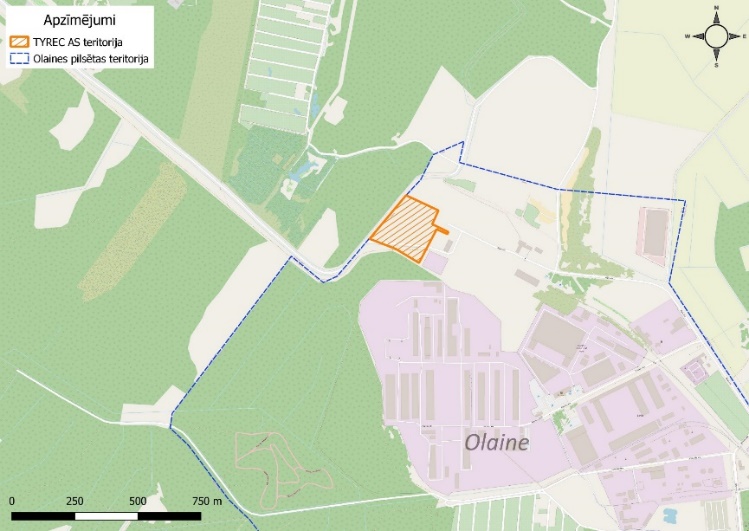 1. attēls. Paredzētās darbības vietas izvietojums Olaines pilsētas teritorijā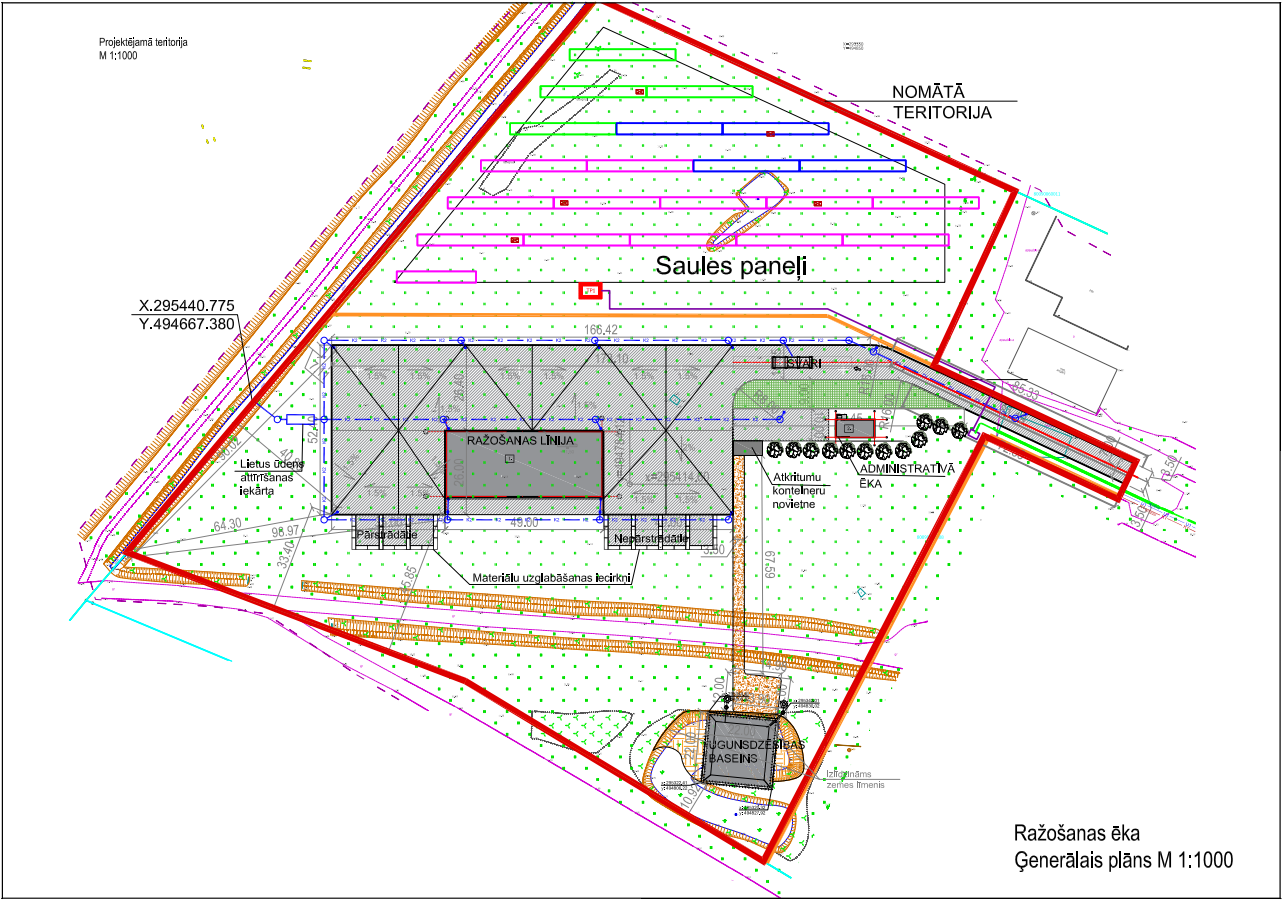 2. attēls. Projektējamā teritorija. 